Дополнительные документы и сведения:Доступ на участок:Доступ на земельный участок свободен. Осмотр земельного участка может осуществляться в любое время, присутствие представителя организатора аукциона не требуется.Обременения земельного участка/ ограничения прав на земельный участок:- единая зона охраняемого природного ландшафта ЗОЛ(16)01.Особые условия:В договор на размещение НТО включить следующие особые условия:1. При размещении НТО Предприниматель обязан обеспечить соблюдение условий прохода по тротуару шириной не менее 1,5 м для пешеходов, в том числе маломобильных групп населения и тротуароуборочной техники.2. Дополнить пункт 3.2.22-5 Договора условием следующего содержания: «(отсутствие подиума, ограждений и навесов, демонтаж которых связан со значительным временным периодом и материальными затратами)».3. Дополнить пункт 3.2.22 Договора подпунктами следующего содержания:3.2.22-6. Не размещать НТО на люках и колодцах инженерных коммуникаций.3.2.22-7. Не предъявлять специализированным эксплуатирующим организациям претензий материального возмещения убытков в случае аварийных ситуаций.4. Дополнить пункт 5.3.4 Договора подпунктами 3.2.22-6, 3.2.22-7.Схема границ земельного участкапо адресу: Санкт-Петербург, ул. Доблести, уч. 49 (в районе Южно-Приморского парка),кадастровый номер 78:40:0008340:1035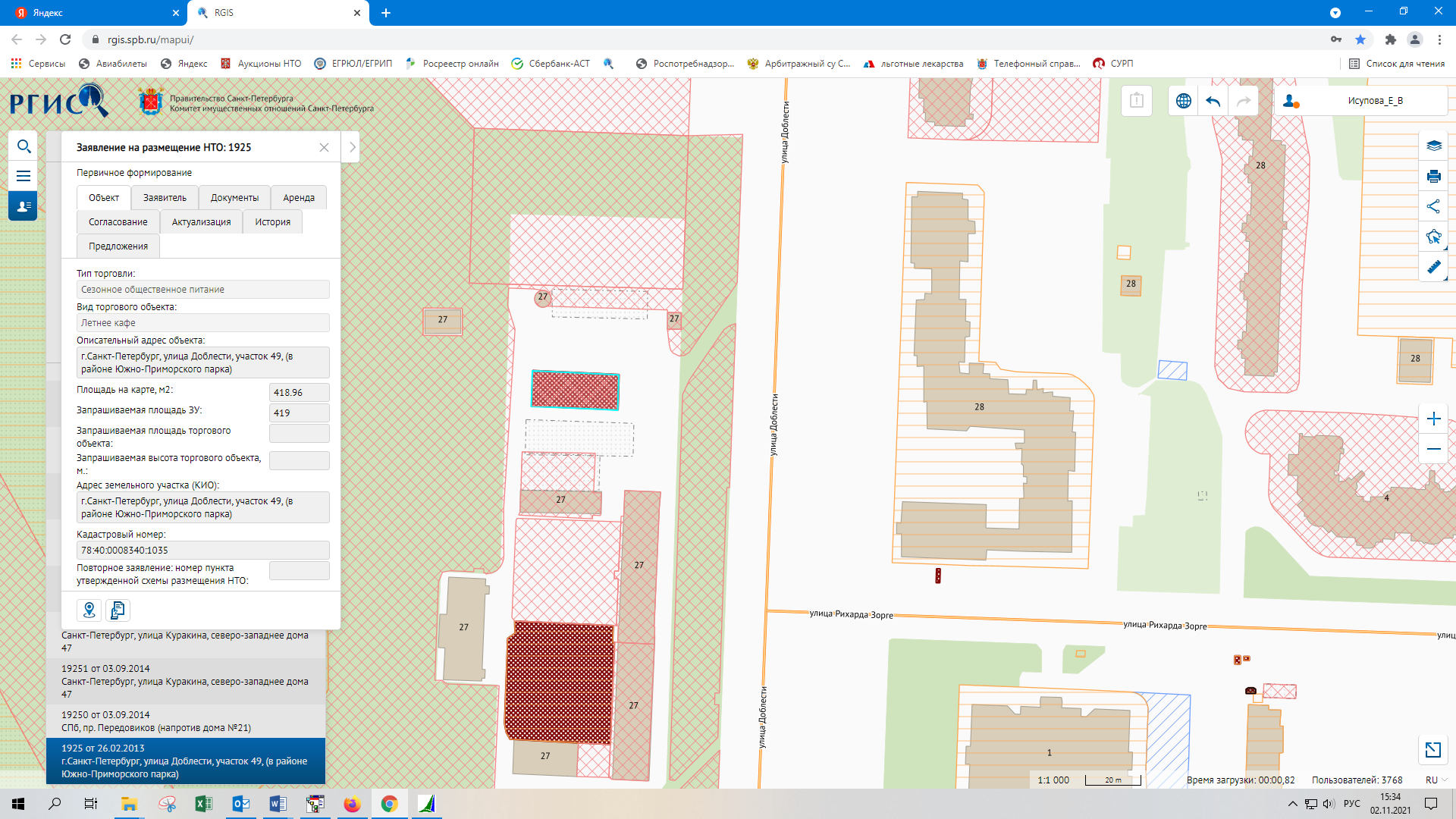 